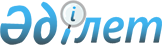 О внесении изменений и дополнений в решение районного маслихата от 21 декабря 2012 года № 80 "О бюджете Каргалинского района на 2013-2015 годы"Решение маслихата Каргалинского района Актюбинской области от 30 апреля 2013 года № 112. Зарегистрировано Департаментом юстиции Актюбинской области 15 мая 2013 года № 3586

      В соответствии со статьями 104, 106 Бюджетного кодекса Республики Казахстан от 4 декабря 2008 года, с пунктом 1 статьи 6 Закона Республики Казахстан от 23 января 2001 года «О местном государственном управлении и самоуправлении в Республике Казахстан», постановлением Правительства Республики Казахстан от 27 февраля 2013 года № 189 «Об увеличении годовых плановых назначений соответствующих бюджетных программ за счет остатков бюджетных средств 2012 года и использовании (до использовании) в 2013 году неиспользованных (недоиспользованных) сумм целевых трансфертов на развитие, выделенных из республиканского бюджета в 2012 году» Каргалинский районный маслихат РЕШИЛ:



      1. Внести в решение районного маслихата «О бюджете Каргалинского района на 2013-2015 годы» от 21 декабря 2012 года № 80 (зарегистрировано в Реестре государственной регистрации нормативных правовых актов № 3490,) опубликовано за № 4 от 22 января 2013 года в районной газете «Қарғалы») следующие изменения и дополнения:



      1) в пункте 1:



      в подпункте 1):

      доходы–

      цифры «2 270 261» заменить цифрами «2 273 051»,

      в том числе по:

      поступлениям трансфертов-

      цифры «1 790 691» заменить цифрами «1 793 481»;



      в подпункте 2):

      затраты–

      цифры «2 342 565,3» заменить цифрами «2 345 553»;



      в подпункте 5):

      дефицит бюджета цифры-

      «-108 129,3» заменить цифрами «-108 327»;



      в подпункте 6):

      финансирование дефицита бюджета-

      цифры «108 129,3» заменить цифрами «108 327»



      2) пункт 10 дополнить абзацами следующего содержания:

      2 535 тысяч тенге – благоустройство населенных пунктов;

      255 тысяч тенге – на выплату единовременной материальной помощи инвалидам и участникам Великой Отечественной войны.



      Приложения 1 и 5 к указанному решению изложить в редакции согласно приложениям 1 и 2 к настоящему решению.



      2. Настоящее решение вводится в действие с 1 января 2013 года.           Председатель                          Секретарь

      сессии районного маслихата           районного маслихата            А. Утегенов                         Х. Жылкыбеков

Приложение 1

к решению районного маслихата

от 30 апреля 2013 года № 112

Приложение 1

к решению районного маслихата

от 21 декабря 2012 года № 80 Бюджет Каргалинского района на 2013 год

Приложение 2

к решению районного маслихата

от 30 апреля 2013 года № 112

Приложение 5

к решению районного маслихата

от 21 декабря 2012 года № 80 Перечень

бюджетных программ аульных (сельских) округов на 2013 годпродолжение таблицы
					© 2012. РГП на ПХВ «Институт законодательства и правовой информации Республики Казахстан» Министерства юстиции Республики Казахстан
				КатегорияКатегорияКатегорияКатегорияКатегорияСумма,

тыс.тенге
КлассКлассКлассКлассПодклассПодклассПодклассНаименование
I. Доходы2273051
1
Налоговые поступления436079
101
Подоходный налог185470
10122Индивидуальный подоходный налог185470103
Социальный налог156730
10311Социальный налог156730104
Hалоги на собственность85479
10411Hалоги на имущество5273310433Земельный налог731610444Hалог на транспортные средства2178010455Единый земельный налог3650105
Внутренние налоги на товары, работы и услуги6721
10522Акцизы91310533Поступления за использование природных и других ресурсов308010544Сборы за ведение предпринимательской и профессиональной деятельности268910755Налог на игорный бизнес39108
Обязательные платежи, взимаемые за совершение юридически значимых действий и (или) выдачу документов уполномоченными на то государственными органами или должностными лицами1679
10811Государственная пошлина16792
Неналоговые поступления41991
201
Доходы от государственной собственности1179
20155Доходы от аренды имущества, находящегося в государственной собственности1179206
Прочие неналоговые поступления40812
20611Прочие неналоговые поступления408123
Поступления от продажи основного капитала1500
303
Продажа земли и нематериальных активов1500
30311Продажа земли15004
Поступления трансфертов1793481
402
Трансферты из вышестоящих органов государственного управления1793481
4022
Трансферты из областного бюджета1793481
Функциональная группаФункциональная группаФункциональная группаФункциональная группаФункциональная группаСумма,

тыс.тенге
Функциональная подгруппаФункциональная подгруппаФункциональная подгруппаФункциональная подгруппаАдминистратор бюджетных программАдминистратор бюджетных программАдминистратор бюджетных программПрограммаПрограммаНаименование
II. Затраты2345553
01
Государственные услуги общего характера207465
011
Представительные, исполнительные и другие органы, выполняющие общие функции государственного управления145898
011112
Аппарат маслихата района (города областного значения)14851
011112001Услуги по обеспечению деятельности маслихата района (города областного значения)14742003Капитальные расходы государственного органа109011122
Аппарат акима района (города областного значения)48603
011122001Услуги по обеспечению деятельности акима района (города областного значения)42079003Капитальные расходы государственного органа6524011123
Аппарат акима района в городе, города районного значения, поселка, аула (села), аульного (сельского) округа82444
011123001Услуги по обеспечению деятельности акима района в городе, города районного значения, поселка, аула (села), аульного (сельского) округа82004022Капитальные расходы государственного органа4402
Финансовая деятельность49319
452
Отдел финансов района (города областного значения)49319
452001Услуги по реализации государственной политики в области исполнения бюджета района (города областного значения) и управления коммунальной собственностью района (города областного значения)18206003Проведение оценки имущества в целях налогообложения490010Приватизация, управление коммунальным имуществом, постприватизационная деятельность и регулирование споров, связанных с этим200011Учет, хранение, оценка и реализация имущества, поступившего в коммунальную собственность29604018Капитальные расходы государственного органа8195
Планирование и статистическая деятельность12248
476
Отдел экономики, бюджетного планирования и предпринимательства района (города областного значения)12248
476001Услуги по реализации государственной политики в области формирования, развития экономической политики, системы государственного планирования, управления района и предпринимательства (города областного значения)11881003Капитальные расходы государственного органа36702
Оборона6537
021
Военные нужды1471
021122
Аппарат акима района (города областного значения)1471
021122005Мероприятия в рамках исполнения всеобщей воинской обязанности14712
Организация работы по чрезвычайным ситуациям5066
122
Аппарат акима района (города областного значения)5066
122006Предупреждение и ликвидация чрезвычайных ситуаций масштаба района (города областного значения)3272007Мероприятия по профилактике и тушению степных пожаров районного (городского) масштаба, а также пожаров в населенных пунктах, в которых не созданы органы государственной противопожарной службы179403
Общественный порядок, безопасность, правовая, судебная, уголовно-исполнительная деятельность666
039
Прочие услуги в области общественного порядка и безопасности666
458
Отдел жилищно-коммунального хозяйства, пассажирского транспорта и автомобильных дорог района (города областного значения)666
458021Обеспечение безопасности дорожного движения в населенных пунктах66604
Образование1546139,3
041
Дошкольное воспитание и обучение182852
471
Отдел образования, физической культуры и спорта района (города областного значения)182852
471003Обеспечение деятельности организаций дошкольного воспитания и обучения142442040Реализация государственного образовательного заказа в дошкольных организациях образования404102
Начальное, основное среднее и общее среднее образование1098232
2123
Аппарат акима района в городе, города районного значения, поселка, аула (села), аульного (сельского) округа1561
2123005Организация бесплатного подвоза учащихся до школы и обратно в аульной (сельской) местности1561471
Отдел образования, физической культуры и спорта района (города областного значения)1096671
471004Общеобразовательное обучение1049030471005Дополнительное образование для детей и юношества476419
Прочие услуги в области образования265055,3
466
Отдел архитектуры, градостроительства и строительства района (города областного значения)183305,3
037Строительство и реконструкция объектов образования183305,3471
Отдел образования, физической культуры и спорта района (города областного значения)81750
471008Информатизация системы образования в государственных учреждениях образования района (города областного значения)6377471009Приобретение и доставка учебников, учебно-методических комплексов для государственных учреждений образования района (города областного значения)5446471010Проведение школьных олимпиад, внешкольных мероприятий и конкурсов районного (городского) масштаба3842020Ежемесячная выплата денежных средств опекунам (попечителям) на содержание ребенка-сироты (детей-сирот), и ребенка (детей), оставшегося без попечения родителей8811067Капитальные расходы подведомственных государственных учреждений и организаций5727406
Социальная помощь и социальное обеспечение130643
2
Социальная помощь113280
2123
Аппарат акима района в городе, города районного значения, поселка, аула (села), аульного (сельского) округа9456
2123003Оказание социальной помощи нуждающимся гражданам на дому9456451
Отдел занятости и социальных программ района (города областного значения)103824
451002Программа занятости20829004Оказание социальной помощи на приобретение топлива специалистам здравоохранения, образования, социального обеспечения, культуры, спорта и ветеринарии в сельской местности в соответствии с законодательством Республики Казахстан6344005Государственная адресная социальная помощь385006Оказание жилищной помощи15000007Социальная помощь отдельным категориям нуждающихся граждан по решениям местных представительных органов52065016Государственные пособия на детей до 18 лет7522017Обеспечение нуждающихся инвалидов обязательными гигиеническими средствами и предоставление услуг специалистами жестового языка, индивидуальными помощниками в соответствии с индивидуальной программой реабилитации инвалида1679023Обеспечение деятельности центров занятости населения09
Прочие услуги в области социальной помощи и социального обеспечения17363
451
Отдел занятости и социальных программ района (города областного значения)17363
451001Услуги по реализации государственной политики на местном уровне в области обеспечения занятости и реализации социальных программ для населения15353011Оплата услуг по зачислению, выплате и доставке пособий и других социальных выплат1606021Капитальные расходы государственного органа40407
Жилищно-коммунальное хозяйство213792,8
071
Жилищное хозяйство62255,7
458
Отдел жилищно-коммунального хозяйства, пассажирского транспорта и автомобильных дорог района (города областного значения)4961
003Организация сохранения государственного жилищного фонда4961042Реконструкция объектов в рамках развития сельских населенных пунктов по Программе занятости 20200466
Отдел архитектуры, градостроительства и строительства района (города областного значения)57294,7
003Проектирование, строительство и (или) приобретение жилья коммунального жилищного фонда 16875,6466004Проектирование, развитие, обустройство и (или) приобретение инженерно-коммуникационной инфраструктуры40419,1074Развитие и обустройство недостающей инженерно-коммуникационной инфраструктуры в рамках второго направления Программы занятости 20200471
Отдел образования, физической культуры и спорта района (города областного значения)0
026Ремонт объектов в рамках развития сельских населенных пунктов по Программе занятости 202002
Коммунальное хозяйство119634,1
123
Аппарат акима района в городе, города районного значения, поселка, аула (села), аульного (сельского) округа20848
123014Организация водоснабжения населенных пунктов20848458
Отдел жилищно-коммунального хозяйства, пассажирского транспорта и автомобильных дорог района (города областного значения)98786
458012Функционирование системы водоснабжения и водоотведения4815458026Организация эксплуатации тепловых сетей, находящихся в коммунальной собственности районов (городов областного значения)11567027Организация эксплуатации сетей газификации, находящихся в коммунальной собственности районов (городов областного значения)1423028Развитие коммунального хозяйства80981466
Отдел архитектуры, градостроительства и строительства района (города областного значения)0,1006Развитие системы водоснабжения и водоотведения0,13
Благоустройство населенных пунктов31903
3123
Аппарат акима района в городе, города районного значения, поселка, аула (села), аульного (сельского) округа23043
3123008Освещение улиц населенных пунктов134593123009Обеспечение санитарии населенных пунктов23143123011Благоустройство и озеленение населенных пунктов7270458
Отдел жилищно-коммунального хозяйства, пассажирского транспорта и автомобильных дорог района (города областного значения)8860
015Освещение улиц в населенных пунктах1700458016Обеспечение санитарии населенных пунктов4625018Благоустройство и озеленение населенных пунктов253508
Культура, спорт, туризм и информационное пространство103403
081
Деятельность в области культуры48009
455
Отдел культуры и развития языков района (города областного значения)48009
455003Поддержка культурно-досуговой работы480092
Спорт1474
471
Отдел образования, физической культуры и спорта района (города областного значения)1474
471014Проведение спортивных соревнований на районном (города областного значения) уровне715471015Подготовка и участие членов сборных команд района (города областного значения) по различным видам спорта на областных спортивных соревнованиях7593
Информационное пространство36295
455
Отдел культуры и развития языков района (города областного значения)26883
455006Функционирование районных (городских) библиотек26483455007Развитие государственного языка и других языков народа Казахстана400456
Отдел внутренней политики района (города областного значения)9412
456002Услуги по проведению государственной информационной политики через газеты и журналы8267456005Услуги по проведению государственной информационной политики через телерадиовещание11459
Прочие услуги по организации культуры, спорта, туризма и информационного пространства17625
455
Отдел культуры и развития языков района (города областного значения)9814
455001Услуги по реализации государственной политики на местном уровне в области развития языков и культуры5218010Капитальные расходы государственного органа101032Капитальные расходы подведомственных государственных учреждений и организаций4495456
Отдел внутренней политики района (города областного значения)7811
456001Услуги по реализации государственной политики на местном уровне в области информации, укрепления государственности и формирования социального оптимизма граждан6207003Реализация мероприятий в сфере молодежной политики1553006Капитальные расходы государственного органа5110
Сельское, водное, лесное, рыбное хозяйство, особо охраняемые природные территории, охрана окружающей среды и животного мира, земельные отношения56733,3
101
Сельское хозяйство23873,3
466
Отдел архитектуры, градостроительства и строительства района (города областного значения)4820,3
010Развитие объектов сельского хозяйства4820,3474
Отдел сельского хозяйства и ветеринарии района (города областного значения)10847
474001Услуги по реализации государственной политики на местном уровне в сфере сельского хозяйства и ветеринарии10847476
Отдел экономики, бюджетного планирования и предпринимательства района (города областного значения)8206
476099Реализация мер по оказанию социальной поддержки специалистов82066
Земельные отношения6391
463
Отдел земельных отношений района (города областного значения)6391
463001Услуги по реализации государственной политики в области регулирования земельных отношений на территории района (города областного значения)63919
Прочие услуги в области сельского, водного, лесного, рыбного хозяйства, охраны окружающей среды и земельных отношений26469
474
Отдел сельского хозяйства и ветеринарии района (города областного значения)26469
474013Проведение противоэпизоотических мероприятий2646911
Промышленность, архитектурная, градостроительная и строительная деятельность9738
2
Архитектурная, градостроительная и строительная деятельность9738
466
Отдел архитектуры, градостроительства и строительства района (города областного значения)9738
466001Услуги по реализации государственной политики в области строительства, улучшения архитектурного облика городов, районов и населенных пунктов области и обеспечению рационального и эффективного градостроительного освоения территории района (города областного значения)7938013Разработка схем градостроительного развития территории района, генеральных планов городов районного (областного) значения, поселков и иных сельских населенных пунктов180012
Транспорт и коммуникации20925
121
Автомобильный транспорт20925
121123
Аппарат акима района в городе, города районного значения, поселка, аула (села), аульного (сельского) округа5092
121123013Обеспечение функционирования автомобильных дорог в городах районного значения, поселках, аулах (селах), аульных (сельских) округах5092458
Отдел жилищно-коммунального хозяйства, пассажирского транспорта и автомобильных дорог района (города областного значения)15833
458023Обеспечение функционирования автомобильных дорог1583313
Прочие43228
3
Поддержка предпринимательской деятельности и защита конкуренции388476
Отдел экономики, бюджетного планирования и предпринимательства района (города областного значения)388
476005Поддержка предпринимательской деятельности3889
Прочие42840
123
Аппарат акима района в городе, города районного значения, поселка, аула (села), аульного (сельского) округа15998
040Реализация мер по содействию экономическому развитию регионов в рамках Программы «Развитие регионов»15998452
Отдел финансов района (города областного значения)1700
452012Резерв местного исполнительного органа района (города областного значения) 1700458
Отдел жилищно-коммунального хозяйства, пассажирского транспорта и автомобильных дорог района (города областного значения)10005
458001Услуги по реализации государственной политики на местном уровне в области жилищно-коммунального хозяйства, пассажирского транспорта и автомобильных дорог7903108Разработка или корректировка технико-экономического обоснования местных бюджетных инвестиционных проектов и концессионных проектов и проведение его экспертизы, консультативное сопровождение концессионных проектов2102471
Отдел образования, физической культуры и спорта района (города областного значения)15137
471001Услуги по обеспечению деятельности отдела образования, физической культуры и спорта1513715
Трансферты6282,6
1
Трансферты6282,6
452
Отдел финансов района (города областного значения)6282,6
476006Возврат неиспользованных (недоиспользованных) целевых трансфертов6282,6Функциональная группаФункциональная группаФункциональная группаФункциональная группаФункциональная группаСумма,

тыс.тенге
Функциональная подгруппаФункциональная подгруппаФункциональная подгруппаФункциональная подгруппаАдминистратор бюджетных программАдминистратор бюджетных программАдминистратор бюджетных программПрограммаПрограммаНаименование
III. Чистое бюджетное кредитование35825
Бюджетные кредиты41544
10
Сельское, водное, лесное, рыбное хозяйство, особо охраняемые природные территории, охрана окружающей среды и животного мира, земельные отношения41544
101
Сельское хозяйство41544
101476
Отдел экономики, бюджетного планирования и предпринимательства района (города областного значения)41544
004Бюджетные кредиты для реализации мер социальной поддержки специалистов41544КатегорияКатегорияКатегорияКатегорияКатегорияСумма

тыс. тенге
КлассКлассКлассКлассПодклассПодклассПодклассНаименования
5
Погашение бюджетных кредитов5719
01
Погашение бюджетных кредитов5719
11Погашение бюджетных кредитов, выданных из государственного бюджета5719Функциональная группаФункциональная группаФункциональная группаФункциональная группаФункциональная группаСумма

тыс. тенге
Функциональная подгруппаФункциональная подгруппаФункциональная подгруппаФункциональная подгруппаАдминистратор бюджетных программАдминистратор бюджетных программАдминистратор бюджетных программПрограммаПрограммаНаименование
IV. Сальдо по операциям с финансовыми активами0
Приобретение финансовых активов0
13
Прочие0
9
Прочие0
452
Отдел финансов района (города областного значения)0
014Формирование или увеличение уставного капитала юридических лиц0V. Дефицит (профицит) бюджета-108327,0
VI. Финансирование дефицита (использование профицита) бюджета108327,0
КатегорияКатегорияКатегорияКатегорияКатегорияСумма

тыс. тенге
КлассКлассКлассКлассПодклассПодклассПодклассНаименования
7
Поступления займов41544
01
Внутренние государственные займы41544
22Договоры займа41544Функциональная группаФункциональная группаФункциональная группаФункциональная группаФункциональная группаСумма

тыс. тенге
Функциональная подгруппаФункциональная подгруппаФункциональная подгруппаФункциональная подгруппаАдминистратор бюджетных программАдминистратор бюджетных программАдминистратор бюджетных программПрограммаПрограммаНаименование
16
Погашение займов9824
161
Погашение займов9824
161452
Отдел финансов района (города областного значения)9824
161452008Погашение долга местного исполнительного органа перед вышестоящим бюджетом5719021Возврат неиспользованных бюджетных кредитов, выданных из местного бюджета4105КатегорияКатегорияКатегорияКатегорияКатегорияСумма

тыс. тенге
КлассКлассКлассКлассПодклассПодклассПодклассНаименования
8
Используемые остатки бюджетных средств76607,0
01
Остатки бюджетных средств76607,0
11Свободные остатки бюджетных средств76607,0001022003005008009Наименование аульных (сельских) округовУслуги по обеспечению деятельности акима района в городе, города районного значения, поселка, аула (села), аульного (сельского) округаКапитальные расходы государственного органаОказание социальной помощи нуждающимся гражданам на домуОрганизация бесплатного подвоза учащихся до школы и обратно в аульной (сельской) местностиОсвещение улиц населенных пунктовОбеспечение санитарии населенных пунктовАлимбетовский сельский округ834182860101139653Ащелисайский сельский округ1015810513300899150Велиховский сельский округ82328001291121Кос-Истекский сельский округ92760222801928545Кемпирсайский сельский округ9365032430461567Сельский округ Бадамша16815038134852910991Желтауский сельский округ11018245901147238493Степной сельский округ8799005242036294Итого8200444094561561134592314011013014040ВсегоНаименование аульных (сельских) округовБлагоустройство и озеленение населенных пунктовОбеспечение функционирования автомобильных дорог в городах районного значения, поселках, аулах (селах), аульных (сельских) округахОрганизация водоснабжения населенных пунктовРеализация мер по содействию экономическому развитию регионов в рамках Программы «Развитие регионов»Алимбетовский сельский округ13327914331056,513734,5Ащелисайский сельский округ44771143841585,919769,9Велиховский сельский округ672532070601,712643,7Кос-Истекский сельский округ20070001724,416601,4Кемпирсайский сельский округ15536846121001,316811,3Сельский округ Бадамша5687160805139,237448,2Желтауский сельский округ3038003784356823243Степной сельский округ2783734565132118190Итого727050922084815998158442,0